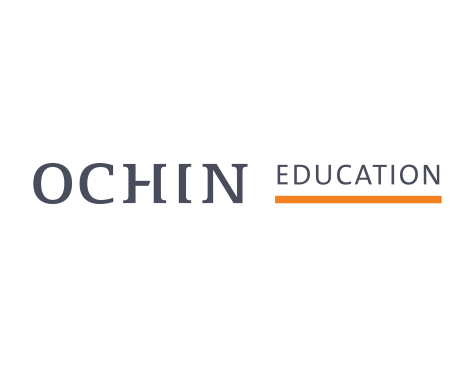 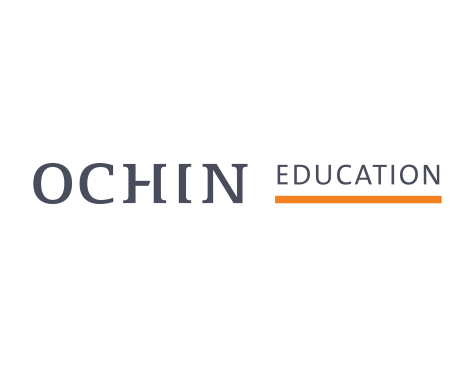 OMC REFERRAL WORKQUEUE WORK FLOWClick the Epic button and select Referrals > Workqueue ListOnce you have opened up a menu item, you can create Menu Favorites.To create Menu Favorites, under Recent, click on the STAR next to Workqueue List. Favorites will now appear at the top of your EPIC drop down menuDouble click on the SA 14 NURSE HOME VISITING group Sort referrals by Status, Referral Type, or Assigned To by clicking on column header (See Appendix A if this is the first time in the Workque to standardize columns)Clicked on the Defer column where all New Prenatal Screening clients will be placed prior to being called.You will need to sort in the Deferred column as well if this is your first time.Click once on referral to see detail (preview pane, bottom of screen)Click on arrow next to Assign To User, then Assign to Self (or other User)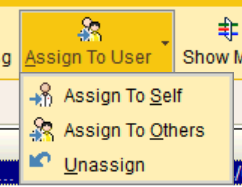 Referral Types LegendNew Prenatal Screening	---->	Need to see OMC staffPN (prenatal)	         		---->	Seen by OMC staff, NHV to contact if unassignedBabies First 			---->	NHV to contact if unassignedCaCoon 			---->	NHV to contact if unassignedCare Coordination  		---->	NHV to contact if unassignedNOTE: Click once on referral to see detail (preview pane, bottom of screen) and to Assign to User. Double click to update referral informationPREGNANCYINITIAL contact/attempt Double click on referral to update record. The Referral Entry General screen will now displayGeneral Change Status to Open (if not already)Make sure Class is set to IncomingClick Next (or choose Open Reason from the menu to the left hand side of your screen)Dx/Px Enter EDC MM/DD/YY in free text Diagnosis cell if not already completed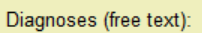 Enter Place of Service (initials), Dr. Name in free text Procedures cell if not already completed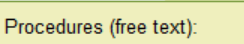 Click on Notes from the menu to the left hand side of your screenNotes Create new note by clicking New in the Notes tabChoose Referral Entry Comment for the TypeFree text notes or use smart phrase .SA14MCHREFFERALINFOType Initial in the Summary sectionClick Accept NoteClick Accept (bottom right of screen)FOLLOW-UP contact/attempt Double click on referral to update record. The Referral Entry General screen will now displayNotesCreate new note by clicking New in the Notes tabChoose Referral Entry Comment for the TypeFree text notes section Type Follow up in the Summary sectionClick Accept NoteClick Accept (bottom right of screen)IF DURING A FOLLOW UP OR INITIAL CALL Client has accepted NHV visitChange Ref Type to PN Follow above instructions for all other updatingCLOSE REFERRALREFERRAL NOT CONTACTEDGeneralChange Status to DeniedChange Status Reason to Forwarded to Healthy Families or Due to Capacity Limits Click on Notes from the menu to the left hand side of your screenNotesCreate new note by clicking New in the Notes tabChoose GENERAL for the Type (this is the ONLY note type that will print in the Referral printout-no other notes will be included)Type free text or use smart phrase .SA14MCHREFERRALNOTE in the notes sectionType Final in the Summary section Click Accept NoteClick Accept (bottom right of screen)     LettersUse OCHIN letter template SA14 MCH OUTCOME RESPONSE letter to fax referral outcome to referring provider as needed.Client NOT engaged in NHV services, no initial visit GeneralChange Status to ClosedChange Status Reason to Phone Contact Refused Service, No contact, or Unable to Locate Click on Notes from the menu to the left hand side of your screenNotesCreate new note by clicking New in the Notes tabChoose GENERAL for the Type (this is the ONLY note type that will print in the Referral printout-no other notes will be included)Type free text or use smart phrase .SA14MCHREFERRALNOTE in the notes sectionType Final in the Summary sectionClick Accept NoteClick Accept (bottom right of screen)Fax/send print out to referral source (the ability to fax through RightFax is in process)     LettersUse OCHIN letter template SA14 MCH OUTCOME RESPONSE letter to fax referral outcome to referring provider as needed.FIND CLOSED REFERRALSClick the Epic button and select Referrals > Referral EntryClick on  Custom Search tabType in Search parametersClick SearchAppendix AIn the Workque click on Column Action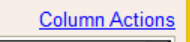 Then click on Column to standardize Workque columns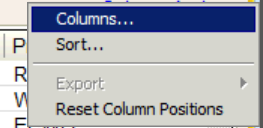 Delete all items not listed below by unchecking the box.  Move up or move down to order Column by using the Move Up and Move Down buttons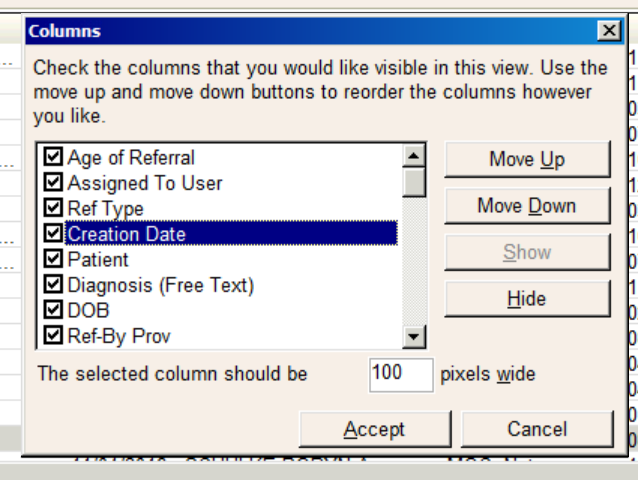 The list should be as follows…Age of ReferralAssigned to UserRef TypeCreation DatePatientDiagnosis (Free Text)DOBRef-By-ProAge: YearsProcedure (Free Text)Plan NamePCPLanguageNote?